      輔仁大學外語學院西班牙語文學系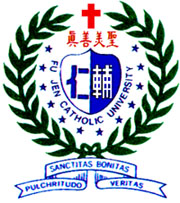 UNIVERSIDAD CATÓLICA FU JENDEPARTAMENTO DE LENGUAS Y CULTURAS HISPÁNICAS輔仁大學西班牙語文學系學生自主學習學分課程-服務學習成果報告系    級：學生姓名：學生學號：服務學習單位名稱：服務學習起訖日期：__年__月__日起-__年__月__日止 目錄目錄-----------------------------------------------------------------------------1服務學習內容介紹------------------------------------------------------------2服務學習工作日誌------------------------------------------------------------3服務學習成果及心得---------------------------------------------------------4對自己參加服務學習過程中的的檢討或讚許----------------------------5給服務學習計畫與日後想參加的學弟妹之建議-------------------------6服務學習內容介紹服務學習工作日誌服務學習成果及心得(請至少各附一張照片)對自己參加服務學習計畫過程中的的檢討或讚許給服務學習計畫與日後想參加的學弟妹之建議服務學習機構機構承辦人員服務學習內容介紹日期工作時數交辦事項進度系辦簽核1234567891011121314151617印象最深刻的內容對自己最有幫助的技能自己最有成就感的過程檢討或讚許（可包含對自我和學校課程的檢視）：對本次服務學習計畫的建議給學弟妹參加服務學習的建議